PurposePurpose statement / introductionScope and ApplicationSection subheading (if applicable) Heading 1A – Procedure Subheading      Heading 2, procedure detailProcedures      Heading 2, procedure detailProcedure list – level 1Procedure – level 2Related Acts and RegulationsCollege and Institute ActSupporting References, Policies, Procedures and FormsHistory / RevisionsStyle Gallery [Heading 1][Body Text][Heading 1 – Procedure subheading][Policy detail, Heading 2][Heading 3][Heading 4][List-Regular 1)]Hyperlink1Footnote, if applicable2Footnote, if applicable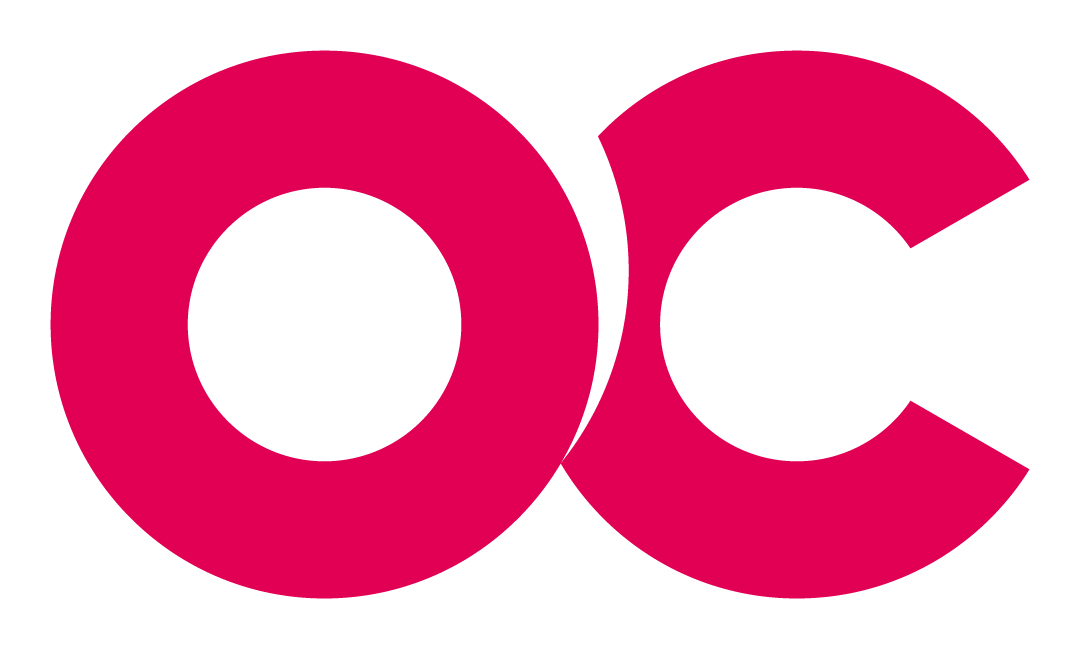 Procedures for Name of PolicyProcedures for Name of PolicyProcedures for Name of PolicyProcedures for Name of PolicyParent Policy:Link to PolicyLink to PolicyLink to PolicyProcedure ReferenceTo be assigned by Office of Policy CoordinationTo be assigned by Office of Policy CoordinationTo be assigned by Office of Policy CoordinationProcedure Sponsor:Procedure Contact:Stakeholders:Approved by:Effective Date:Executive Team or Policy SponsorExecutive Team or Policy SponsorExecutive Team or Policy SponsorLast reviewed:Scheduled review date:DateActionYYYY-MM-DDNew Procedure Approved by      : Table HeadingTable HeadingTablesUse this format for tables, if required [Table List]